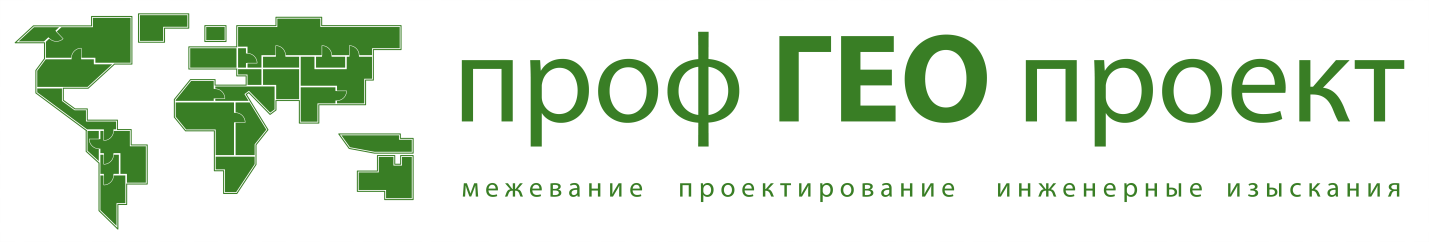 Проект межеваниятерритории района Шарапыв г. Березники Том 3. Материалы по обоснованиюпроекта межеванияЕкатеринбург2014ДСПМатериалы по обоснованию проекта межевания территории района Шарапыв г. БерезникиЗаказчик: Администрация города БерезникиДоговор: Муниципальный контракт от 4 марта 2014 года № 015600046613000590-01 «Разработка проекта планировки территории совмещенного с проектом межевания территории района Шарапы для размещения малоэтажной застройки с целью предоставления земельных участков многодетным семьям»Исполнитель: ООО «ПрофГеоПроект»Екатеринбург2014Авторский коллективВведениеПроект межевания территории района Шарапы в г. Березники, разработан ООО «ПрофГеоПроект» в рамках выполнения муниципального контракта от 4 марта 2014 года № 0156300046613000590-01.Проект межевания территории разработан на основании положений, содержащихся в проекте планировки.Целью подготовки проекта межевания является установление границ земельных участков, планируемых для предоставления многодетным семьям, на территории проектирования под размещение и строительство объектов на основании проекта планировки территории.Общая частьПлощадь территории проектирования составляет 157,1 га.Границей проекта межевания выступает общий контур земельных участков, сформированных для дальнейшего предоставления гражданам и юридическим лицам в пользование, а также земельных участков, предназначенных для общего пользования.Таким образом, площадь в границах межевания составит 157,1 га.Проект межевания территории разработан в соответствии со следующими нормативными актами:Градостроительный кодекс РФ от 29.12.2004 г. № 190-ФЗ (принят ГД ФС РФ 22.12.2004 г., действ. ред. от 02.04.2014 г.);Земельный кодекс РФ от 25.10.2001 г. № 136-ФЗ (принят ГД ФС РФ 28.09.2001, действ. ред. от 01.09.2013);Федеральный закон от 24.07.2007 г. № 221-ФЗ «О государственном кадастре недвижимости» (действ. ред. с посл. изм. от 02.07.2013 № 185-ФЗ);Федеральный закон от 18.06.2001 г. № 78-ФЗ «О землеустройстве» (в ред. Федеральных законов от 18.07.2005 г. № 87-ФЗ; от 04.12.2006 г. № 201-ФЗ; от 13.05.2008 г. № 66-ФЗ; от 23.07.2008 г. № 160-ФЗ; от 18.07.2011 г. № 242-ФЗ);Постановление Правительства РФ от 02.02.1996 г. № 105 «Об утверждении положения о порядке установления границ землепользований в застройке городов и других поселений» (действ. ред. от 21.08.2000 г.);СП 42.13330.2011 Свод правил Градостроительство. Планировка и застройка городских и сельских поселений. Актуализированная редакция СНиП 2.07.01-89*.Подготовительный этапИсходные материалы для подготовки проекта межеванияПри выполнении работ по разработке проекта межевания территории  были использованы следующие исходные материалы:планово-картографический материал М 1:2000, выполненный в 2014 году ООО «ГРАЖДАНПРОЕКТ»;сведения кадастрового плана территории, предоставленного филиалом ФГБУ «Федеральная кадастровая палата Федеральной службы государственной регистрации, кадастра и картографии» по Пермскому краю в 2014 году.Сведения о сформированных и несформированных земельных участкахНа территории жилого района выявлено 34 земельных участка.Перечень сведений о сформированных земельных участках, их кадастровые номера, виды разрешенного использования по кадастровым данным приведен в таблице 1.Сводная таблица сведений о сформированных земельных участкахТаблица 1Существующие зоны с особыми условиями использования территорииВ границах межевания была определена необходимость установления следующих фактически существующих зон с особыми условиями использования территорий:охранная зона существующих воздушных ВЛ 10 кВ в размере 10 м;охранная зона существующих воздушных ВЛ 0,4 кВ в размере 2 м;охранная зона существующих трансформаторных пунктов – по размеру охранных зон линий электропередач, на которых они расположены;зона санитарной охраны источника питьевого водоснабжения (ЗСО) для скважины в размере 50 м;зона санитарной охраны (ЗСО) для водонапорной башни в размере 10 мПроизводственный этапРазработка проекта межевания территории была выполнена проектной организацией с учетом основных положений, содержащихся в проекте планировки и предполагающих:установление границ существующих и вновь сформированных земельных участков с учетом проектируемых красных линий кварталов застройки;формирование новых земельных участков с учетом интересов владельцев и пользователей не сформированных земельных участков.Сведения о формируемых земельных участкахСведения о 700 формируемых земельных участках представлены в таблице 1.Сведения о земельных участках, подлежащих формированиюТаблица 1*Примечание: условный номер земельного участка на «Схеме границ формируемых и существующих земельных участков».Схема границ формируемых и существующих земельных участков с номерами приведена в приложении 1, Каталог координат вновь формируемых земельных участков – приложение 3.Сведения о сохраняемых и проектируемых зонах с особыми условиями использования территорииВ границах межевания устанавливаются следующие зоны с особыми условиями использования территорий:охранная зона существующих воздушных ВЛ 10 кВ в размере 10 м;охранная зона существующих воздушных ВЛ 0,4 кВ в размере 2 м;охранная зона  существующих трансформаторных пунктов в размере 10 м;охранная зона  проектируемых трансформаторных пунктов – по размеру охранных зон линий электропередач, на которых они расположены;охранная зона проектируемых кабельных ЛЭП 10 кВ в размере 1 м;охранная зона проектируемых газорегуляторных пунктов в виде территории, ограниченной замкнутой линией, проведенной на расстоянии 15 м от границ указанного объекта;санитарный разрыв от проектируемых подземных газопроводов высокого давления до фундаментов зданий и сооружений в размере 7 м.Площади зон действия предлагаемых к установлению публичных сервитутовВ границах межевания выделяются территории публичных сервитутов для обеспечения доступа эксплуатирующих организаций к инженерным сетям (отображены на Схеме 2 графических материалов). Границы зон действия указанных публичных сервитутов приведены в таблице 2.Сводная таблица границ зон действия публичных сервитутовТаблица 2ПриложенияПриложение 1. Схема границ формируемых и существующих земельных участковПриложение 2. Схема границ зон действия публичного сервитутаПриложение 3. Каталог координат формируемых земельных участковДиректорЛатыпов Р.Р.ДолжностьФИОПодписьВед. специалистТолстова М.В.ИнженерГеппер Е.О.ИнженерПетрова Л.А.АрхитекторБудина О.Д.Техник-архитекторАлламуратова А.Г.№п\пКадастровый номерземельного участкаАдресАдресАдресВид разрешенногоиспользованияФактическая площадь (м2)№п\пКадастровый номерземельного участкаУлицаУлицаНомер домаВид разрешенногоиспользованияФактическая площадь (м2)1233456Кадастровый квартал 59:03:0900020Кадастровый квартал 59:03:0900020Кадастровый квартал 59:03:0900020Кадастровый квартал 59:03:0900020Кадастровый квартал 59:03:0900020Кадастровый квартал 59:03:0900020Кадастровый квартал 59:03:0900020159:03:0900020:1ул. Механизаторовул. Механизаторов1занимаемый индивидуальным 2 – этажным жилым домом (лит. А)1832+/-6259:03:0900020:2---хоз. территория9093359:03:0900020:3---огород1037459:03:0900020:4ул. Механизаторовул. Механизаторов7б-1147+/-8559:03:0900020:5ул. Шараповскаяул. Шараповская11/2Служебные наделы рабочих и служащих515659:03:0900020:6Ул. ШараповскаяУл. Шараповская9/1Служебные наделы рабочих и служащих665759:03:0900020:7Ул. МеханизаторовУл. Механизаторов11Служебные наделы рабочих и служащих476859:03:0900020:8Ул. ШараповскаяУл. Шараповская9/2Служебные наделы рабочих и служащих511959:03:0900020:9Ул. МеханизаторовУл. Механизаторов7вСлужебные наделы рабочих и служащих5201059:03:0900020:10Ул. Шараповская, Ул. Шараповская, 7а/1Служебные наделы рабочих и служащих6001159:03:0900020:11Ул. ШараповскаяУл. Шараповская7Индивидуальное огородничество7861259:03:0900020:12Ул. ШараповскаяУл. Шараповская5/2Служебные наделы рабочих и служащих9101359:03:0900020:13Ул. МеханизаторовУл. Механизаторов9бИндивидуальное жилищное строительство9641459:03:0900020:14Ул. Шараповская Ул. Шараповская 5а/2Служебные наделы рабочих и служащих23041559:03:0900020:15Ул. МеханизаторовУл. Механизаторов5аЗемельный участок, занимаемый частью жилого дома, состоящей в том числе из квартиры №1 (лит. А), и вспомогательными постройками1762+/-101659:03:0900020:16Ул. МеханизаторовУл. Механизаторов14Занимаемый частью 1-этажного жилого бревенчатого дома, состоящей в том числе из квартиры №2, и вспомогательными постройками13601759:03:0900020:17---Магазин №7871859:03:0900020:18Ул. ШараповскаяУл. Шараповская6/2Индивидуальные жилые дома13881959:03:0900020:19Ул. ШараповскаяУл. Шараповская6/1Служебные наделы рабочих и служащих20112059:03:0900020:20Ул. ШараповскаяУл. Шараповская4/2Служебные наделы рабочих и служащих14312159:03:0900020:21Ул. ШараповскаяУл. Шараповская4/1Служебные наделы рабочих и служащих12422259:03:0900020:22Ул. МеханизаторовУл. Механизаторов2аСлужебные наделы рабочих и служащих14212359:03:0900020:23Ул. МеханизаторовУл. Механизаторов2Занимаемый частью 1-этажного жилого дома1683+/-102459:03:0900020:24Ул. ШараповскаяУл. Шараповская8/2Служебные наделы рабочих и служащих13352559:03:0900020:25Ул. ШараповскаяУл. Шараповская8/1Служебные наделы рабочих и служащих5692659:03:0900020:26Ул. ШараповскаяУл. Шараповская10/1Занимаемый жилым домом и хозяйственными постройками15222759:03:0900020:27---Занимаемый жилым домом и хозяйственными постройками15522859:03:0900020:28Ул. МеханизаторовУл. Механизаторов12Занимаемый жилым домом и хозяйственными постройками15322959:03:0900020:29--12/2Занимаемый жилым домом и хозяйственными постройками24503059:03:0900020:36---Огород6973159:03:0900020:37Ул. ШараповскаяУл. Шараповская3Служебные наделы рабочих и служащих20553259:03:0900020:39Ул. МеханизаторовУл. Механизаторов9а-1101Кадастровый квартал 59:03:0900022Кадастровый квартал 59:03:0900022Кадастровый квартал 59:03:0900022Кадастровый квартал 59:03:0900022Кадастровый квартал 59:03:0900022Кадастровый квартал 59:03:0900022Кадастровый квартал 59:03:09000223359:03:0900022:11159:03:0900022:111Пермский край, г. Березники, территория производственной базы ООО «Агрофирма Суханово»Пермский край, г. Березники, территория производственной базы ООО «Агрофирма Суханово»занимаемый животноводческой фермой148333459:03:0900022:11259:03:0900022:112Пермский край, г. Березники, территория производственной базы ООО «Агрофирма Суханово»Пермский край, г. Березники, территория производственной базы ООО «Агрофирма Суханово»силовые ямы и арочным сладом11596№ п/пНомер земельного участка*Номер сущ. кадастрового кварталаПлощадь, м2Вид разрешенного использованияПримечание1234561№159:03:09000221401,1ИЖС2№259:03:09000221405,7ИЖС3№359:03:09000221400,5ИЖС4№459:03:09000221400,9ИЖС5№559:03:09000221403,7ИЖС6№659:03:09000221405,8ИЖС7№759:03:09000221432,9ИЖС8№859:03:09000221403,0ИЖС9№959:03:09000221404,8ИЖС10№1059:03:09000221408,3ИЖС11№1159:03:09000221436,6ИЖС12№1259:03:09000221439,3ИЖС13№1359:03:09000221439,7ИЖС14№1459:03:09000221440,9ИЖС15№1559:03:09000221476,6ИЖС16№1659:03:09000221496,1ИЖС17№1759:03:09000221476,9ИЖС18№1859:03:09000221476,9ИЖС19№1959:03:09000221476,9ИЖС20№2059:03:09000221476,7ИЖС21№2159:03:09000221489,5ИЖС22№2259:03:09000221471,7ИЖС23№2359:03:09000221467,7ИЖС24№2459:03:09000221462,9ИЖС25№2559:03:09000221457,3ИЖС26№2659:03:09000221408,4ИЖС27№2759:03:09000221488,1ИЖС28№2859:03:09000222120,0Озеленение общего пользования29№2959:03:09000221421,1ИЖС30№3059:03:09000221426,1ИЖС31№3159:03:09000221406,8ИЖС32№3259:03:09000221477,5ИЖС33№3359:03:09000221412,4ИЖС34№3459:03:09000221443,7ИЖС35№3559:03:09000221485,7ИЖС36№3659:03:09000221488,8ИЖС37№3759:03:09000221423,6ИЖС38№3859:03:09000221460,9ИЖС39№3959:03:09000221499,6ИЖС40№4059:03:09000221499,8ИЖС41№4159:03:09000221406,3ИЖС42№4259:03:09000221456,8ИЖС43№4359:03:09000221455,4ИЖС44№4459:03:09000221453,1ИЖС45№4559:03:09000221450,7ИЖС46№4659:03:09000221448,4ИЖС47№4759:03:09000221446,0ИЖС48№4859:03:09000221499,1ИЖС49№4959:03:09000221498,3ИЖС50№5059:03:09000221404,4ИЖС51№5159:03:09000221403,9ИЖС52№5259:03:09000221405,7ИЖС53№5359:03:09000221407,5ИЖС54№5459:03:09000221409,3ИЖС55№5559:03:09000221411,0ИЖС56№5659:03:09000221470,0ИЖС57№5759:03:09000221471,0ИЖС58№5859:03:09000221478,2ИЖС59№5959:03:09000221488,7ИЖС60№6059:03:09000221486,3ИЖС61№6159:03:09000221480,8ИЖС62№6259:03:09000221486,3ИЖС63№6359:03:09000221499,4ИЖС64№6459:03:09000221500,0ИЖС65№6559:03:09000221497,2ИЖС66№6659:03:09000221487,0ИЖС67№6759:03:09000221489,2ИЖС68№6859:03:09000221481,9ИЖС69№6959:03:09000221488,1ИЖС70№7059:03:09000221482,0ИЖС71№7159:03:09000221475,7ИЖС72№7259:03:09000221482,0ИЖС73№7359:03:09000221476,2ИЖС74№7459:03:09000221482,0ИЖС75№7559:03:09000221476,7ИЖС76№7659:03:09000221482,0ИЖС77№7759:03:09000221477,2ИЖС78№7859:03:09000221405,8ИЖС79№7959:03:09000221425,9ИЖС80№8059:03:09000221418,3ИЖС81№8159:03:09000221420,7ИЖС82№8259:03:09000221401,1ИЖС83№8359:03:09000221490,4ИЖС84№8459:03:090002227437,9Озеленение общего пользования85№8559:03:09000221488,0ИЖС86№8659:03:09000221487,8ИЖС87№8759:03:09000221487,7ИЖС88№8859:03:09000221492,2ИЖС89№8959:03:09000221497,8ИЖС90№9059:03:09000221490,4ИЖС91№9159:03:09000221488,1ИЖС92№9259:03:09000221488,0ИЖС93№9359:03:09000221476,8ИЖС94№9459:03:09000221477,2ИЖС95№9559:03:09000221477,3ИЖС96№9659:03:09000221500,0ИЖС97№9759:03:0900022225,0ГРП98№9859:03:09000221498,5ИЖС99№9959:03:09000221499,9ИЖС100№10059:03:09000221498,5ИЖС101№10159:03:09000221498,8ИЖС102№10259:03:09000221498,5ИЖС103№10359:03:09000221498,8ИЖС104№10459:03:09000221498,5ИЖС105№10559:03:09000221498,8ИЖС106№10659:03:09000221498,5ИЖС107№10759:03:09000221498,8ИЖС108№10859:03:09000221419,5ИЖС109№10959:03:09000221420,1ИЖС110№11059:03:09000221423,7ИЖС111№11159:03:09000221424,4ИЖС112№11259:03:09000221488,9ИЖС113№11359:03:09000221496,7ИЖС114№11459:03:09000221488,8ИЖС115№11559:03:09000221495,9ИЖС116№11659:03:09000221488,8ИЖС117№11759:03:09000221495,5ИЖС118№11859:03:09000221488,8ИЖС119№11959:03:09000221495,5ИЖС120№12059:03:09000221488,8ИЖС121№12159:03:09000221495,5ИЖС122№12259:03:09000221488,8ИЖС123№12359:03:09000221495,5ИЖС124№12459:03:09000221405,2ИЖС125№12559:03:09000221411,8ИЖС126№12659:03:09000221486,5ИЖС127№12759:03:09000221484,6ИЖС128№12859:03:09000221489,1ИЖС129№12959:03:09000221486,7ИЖС130№13059:03:09000221489,1ИЖС131№13159:03:09000221486,7ИЖС132№13259:03:09000221489,1ИЖС133№13359:03:09000221486,7ИЖС134№13459:03:09000228351,3Детский сад135№13559:03:0900022224,8ГРП136№13659:03:0900022225,1ТП137№13759:03:09000221486,4ИЖС138№13859:03:09000221494,0Магазин смешанных товаров139№13959:03:09000221467,4ИЖС140№14059:03:09000221474,2ИЖС141№14159:03:09000221449,4ИЖС142№14259:03:09000221455,7ИЖС143№14359:03:09000221491,4ИЖС144№14459:03:09000221497,9ИЖС145№14559:03:09000221488,8ИЖС146№14659:03:09000221495,3ИЖС147№14759:03:09000221488,8ИЖС148№14859:03:09000221495,2ИЖС149№14959:03:09000221471,5ИЖС150№15059:03:09000221478,2ИЖС151№15159:03:09000221486,4ИЖС152№15259:03:09000221475,8ИЖС153№15359:03:09000221467,4ИЖС154№15459:03:09000221458,9ИЖС155№15559:03:09000221449,4ИЖС156№15659:03:09000221442,3ИЖС157№15759:03:09000221491,4ИЖС158№15859:03:09000221485,9ИЖС159№15959:03:09000221488,8ИЖС160№16059:03:09000221485,1ИЖС161№16159:03:09000221488,8ИЖС162№16259:03:09000221487,0ИЖС163№16359:03:09000221474,1ИЖС164№16459:03:09000221474,5ИЖС165№16559:03:09000221478,6ИЖС166№16659:03:09000221481,2ИЖС167№16759:03:09000221482,0ИЖС168№16859:03:09000221478,3ИЖС169№16959:03:09000221482,1ИЖС170№17059:03:09000221479,0ИЖС171№17159:03:09000221449,8ИЖС172№17259:03:09000221449,6ИЖС173№17359:03:09000221496,4ИЖС174№17459:03:09000221488,9ИЖС175№17559:03:09000221496,0ИЖС176№17659:03:09000221485,3ИЖС177№17759:03:09000221496,0ИЖС178№17859:03:09000221483,4ИЖС179№17959:03:09000221496,0ИЖС180№18059:03:09000221481,5ИЖС181№18159:03:09000221496,0ИЖС182№18259:03:09000221479,6ИЖС183№18359:03:09000221496,0ИЖС184№18459:03:09000221477,6ИЖС185№18559:03:0900022224,8ТП186№18659:03:09000221267,6Магазин смешанных товаров187№18759:03:09000221472,0ИЖС188№18859:03:09000221425,4ИЖС189№18959:03:09000221468,5ИЖС190№19059:03:09000221406,5ИЖС191№19159:03:09000221406,7ИЖС192№19259:03:09000221447,5ИЖС193№19359:03:09000221446,5ИЖС194№19459:03:09000221496,0ИЖС195№19559:03:09000221495,0ИЖС196№19659:03:09000221496,0ИЖС197№19759:03:09000221494,8ИЖС198№19859:03:09000221496,0ИЖС199№19959:03:09000221494,9ИЖС200№20059:03:09000221493,0ИЖС201№20159:03:09000221489,4ИЖС202№20259:03:09000221495,0ИЖС203№20359:03:09000221478,5ИЖС204№20459:03:09000221499,0ИЖС205№20559:03:09000221492,5ИЖС206№20659:03:09000221498,7ИЖС207№20759:03:09000221486,4ИЖС208№20859:03:09000221499,9ИЖС209№20959:03:09000221486,9ИЖС210№21059:03:09000221500,0ИЖС211№21159:03:09000221475,0ИЖС212№21259:03:09000221499,1ИЖС213№21359:03:09000221491,2ИЖС214№21459:03:09000221499,8ИЖС215№21559:03:09000221495,6ИЖС216№21659:03:09000221424,0ИЖС217№21759:03:09000221434,9ИЖС218№21859:03:09000221401,7ИЖС219№21959:03:09000221414,7ИЖС220№22059:03:09000221401,9ИЖС221№22159:03:09000221417,2ИЖС222№22259:03:09000221402,3ИЖС223№22359:03:09000221419,1ИЖС224№22459:03:09000221402,4ИЖС225№22559:03:09000221421,3ИЖС226№22659:03:09000221402,1ИЖС227№22759:03:09000221422,9ИЖС228№22859:03:09000221402,3ИЖС229№22959:03:09000221425,3ИЖС230№23059:03:09000221431,9ИЖС231№23159:03:09000221454,1ИЖС232№23259:03:09000221405,2ИЖС233№23359:03:09000221407,7ИЖС234№23459:03:09000221403,3ИЖС235№23559:03:09000221404,5ИЖС236№23659:03:09000221402,0ИЖС237№23759:03:09000221400,1ИЖС238№23859:03:09000221400,1ИЖС239№23959:03:09000221402,2ИЖС240№24059:03:09000221417,7ИЖС241№24159:03:09000221414,5ИЖС242№24259:03:09000221414,7ИЖС243№24359:03:09000221414,1ИЖС244№24459:03:09000221414,0ИЖС245№24559:03:09000221413,7ИЖС246№24659:03:09000221414,1ИЖС247№24759:03:09000221418,1ИЖС248№24859:03:09000221400,1ИЖС249№24959:03:09000221400,3ИЖС250№25059:03:09000221400,5ИЖС251№25159:03:09000221400,7ИЖС252№25259:03:09000221401,0ИЖС253№25359:03:09000221401,2ИЖС254№25459:03:09000221401,4ИЖС255№25559:03:09000221413,7ИЖС256№25659:03:09000221407,7ИЖС257№25759:03:09000221408,4ИЖС258№25859:03:09000221409,2ИЖС259№25959:03:09000221409,7ИЖС260№26059:03:09000221410,6ИЖС261№26159:03:09000221411,3ИЖС262№26259:03:09000221411,9ИЖС263№26359:03:09000221424,1ИЖС264№26459:03:09000221400,0ИЖС265№26559:03:09000221400,0ИЖС266№26659:03:09000221400,5ИЖС267№26759:03:09000221400,9ИЖС268№26859:03:09000221401,1ИЖС269№26959:03:09000221401,4ИЖС270№27059:03:09000221500,0ИЖС271№27159:03:09000222740,5Озеленение общего пользования272№27259:03:09000221419,8ИЖС273№27359:03:09000221420,4ИЖС274№27459:03:09000221419,2ИЖС275№27559:03:09000221418,3ИЖС276№27659:03:09000221417,5ИЖС277№27759:03:09000221418,1ИЖС278№27859:03:09000221409,3ИЖС279№27959:03:09000221492,2ИЖС280№28059:03:09000221403,5ИЖС281№28159:03:09000221405,5ИЖС282№28259:03:09000221405,7ИЖС283№28359:03:09000221406,5ИЖС284№28459:03:09000221406,5ИЖС285№28559:03:09000221409,0ИЖС286№28659:03:09000221403,4ИЖС287№28759:03:09000221409,9ИЖС288№28859:03:09000221423,8ИЖС289№28959:03:09000223319,0Озеленение общего пользования290№29059:03:09000221483,1ИЖС291№29159:03:09000221461,9ИЖС292№29259:03:09000221416,3ИЖС293№29359:03:09000221492,3ИЖС294№29459:03:09000221497,6ИЖС295№29559:03:09000221498,1ИЖС296№29659:03:09000221473,3ИЖС297№29759:03:09000221492,3ИЖС298№29859:03:09000221498,7ИЖС299№29959:03:09000221500,0ИЖС300№30059:03:09000221465,7ИЖС301№30159:03:090002210994,0Озеленение

общего

пользования302№30259:03:09000228198,1Физкультурно-оздоровительный комплексВходящий в состав единого землепользования №307303№30359:03:09000221430,4ИЖС304№30459:03:09000221409,0ИЖС305№30559:03:09000221266,6Озеленение общего пользования306№30659:03:09000205681,4Озеленение общего пользования307№30759:03:09000201638,8Физкультурно-оздоровительный комплексВходящий в состав единого землепользования №302308№30859:03:09000221455,0ИЖС309№30959:03:09000221493,4ИЖС310№31059:03:09000221493,0ИЖС311№31159:03:09000221444,2ИЖС312№31259:03:09000221499,6ИЖС313№31359:03:09000221497,7ИЖС314№31459:03:09000221420,4ИЖС315№31559:03:09000221499,8ИЖС316№31659:03:09000221467,7ИЖС317№31759:03:09000221436,1ИЖС318№31859:03:09000221406,7ИЖС319№31959:03:09000221406,1ИЖС320№32059:03:09000221401,2ИЖС321№32159:03:09000221487,7ИЖС322№32259:03:09000221483,4ИЖС323№32359:03:09000221474,9ИЖС324№32459:03:09000221411,0ИЖС325№32559:03:09000221403,1ИЖС326№32659:03:09000221442,4ИЖС327№32759:03:09000221476,3ИЖС328№32859:03:09000221400,3ИЖС329№32959:03:09000221481,2ИЖС330№33059:03:09000221489,2ИЖС331№33159:03:09000221489,2ИЖС332№33259:03:09000221422,3ИЖС333№33359:03:09000221451,1ИЖС334№33459:03:09000221488,1Озеленение общего пользования335№33559:03:09000221420,2ИЖС336№33659:03:09000222528,0Озеленение общего пользования337№33759:03:09000221483,5ИЖС338№33859:03:09000221482,1ИЖС339№33959:03:09000221490,1ИЖС340№34059:03:09000221488,2ИЖС341№34159:03:09000221407,1ИЖС342№34259:03:09000221405,5ИЖС343№34359:03:09000221403,5ИЖС344№34459:03:09000221402,0ИЖС345№34559:03:09000221403,6ИЖС346№34659:03:09000221401,9ИЖС347№34759:03:09000221400,0ИЖС348№34859:03:09000221427,8ИЖС349№34959:03:09000221400,0ИЖС350№35059:03:09000221427,5ИЖС351№35159:03:09000221400,0ИЖС352№35259:03:09000221427,7ИЖС353№35359:03:09000221400,0ИЖС354№35459:03:09000221427,6ИЖС355№35559:03:09000221400,0ИЖС356№35659:03:09000221427,2ИЖС357№35759:03:09000221400,0ИЖС358№35859:03:09000221427,8ИЖС359№35959:03:09000221404,6ИЖС360№36059:03:09000221419,6ИЖС361№36159:03:09000221454,5ИЖС362№36259:03:09000221497,2ИЖС363№36359:03:09000221454,1ИЖС364№36459:03:09000221499,7ИЖС365№36559:03:0900022224,8ТП366№36659:03:09000227040,7Детский сад367№36759:03:0900022225,0ГРП368№36859:03:09000221453,6ИЖС369№36959:03:09000221497,5ИЖС370№37059:03:09000221454,2ИЖС371№37159:03:09000221498,9ИЖС372№37259:03:09000221400,4ИЖС373№37359:03:09000221401,5ИЖС374№37459:03:09000221400,5ИЖС375№37559:03:09000221400,6ИЖС376№37659:03:09000221400,6ИЖС377№37759:03:09000221400,2ИЖС378№37859:03:09000221400,7ИЖС379№37959:03:09000221400,1ИЖС380№38059:03:09000221400,8ИЖС381№38159:03:09000221400,2ИЖС382№38259:03:09000221400,9ИЖС383№38359:03:09000221400,3ИЖС384№38459:03:09000221405,0ИЖС385№38559:03:09000221404,6ИЖС386№38659:03:09000221487,9ИЖС387№38759:03:09000221479,2ИЖС388№38859:03:09000221400,2ИЖС389№38959:03:09000221446,4ИЖС390№39059:03:09000221405,4ИЖС391№39159:03:09000221428,5ИЖС392№39259:03:09000221404,1ИЖС393№39359:03:09000221434,2ИЖС394№39459:03:09000221403,2ИЖС395№39559:03:09000221400,4ИЖС396№39659:03:09000222669,0Озеленение общего пользования397№39759:03:09000221400,2ИЖС398№39859:03:09000221401,6ИЖС399№39959:03:09000221401,7ИЖС400№40059:03:09000221403,7ИЖС401№40159:03:09000221400,1ИЖС402№40259:03:09000221423,5ИЖС403№40359:03:09000221400,0ИЖС404№40459:03:09000221422,4ИЖС405№40559:03:09000221400,0ИЖС406№40659:03:09000221421,1ИЖС407№40759:03:09000222800,0Озеленение общего пользования408№40859:03:09000221420,2ИЖС409№40959:03:09000221418,5ИЖС410№41059:03:09000221400,0ИЖС411№41159:03:09000221418,3ИЖС412№41259:03:09000221401,0ИЖС413№41359:03:09000221419,3ИЖС414№41459:03:09000221406,2ИЖС415№41559:03:09000221464,8ИЖС416№41659:03:09000221400,0ИЖС417№41759:03:09000221456,6ИЖС418№41859:03:09000221400,0ИЖС419№41959:03:09000221457,9ИЖС420№42059:03:09000221400,0ИЖС421№42159:03:09000221457,0ИЖС422№42259:03:09000221400,0ИЖС423№42359:03:09000221460,0ИЖС424№42459:03:09000221400,0ИЖС425№42559:03:09000221460,2ИЖС426№42659:03:09000221400,0ИЖС427№42759:03:09000221457,4ИЖС428№42859:03:09000221490,0ИЖС429№42959:03:09000221500,0ИЖС430№43059:03:09000221498,2ИЖС431№43159:03:09000221498,7ИЖС432№43259:03:09000221493,4ИЖС433№43359:03:09000221496,7ИЖС434№43459:03:09000221467,4ИЖС435№43559:03:09000221400,7ИЖС436№43659:03:09000221453,7ИЖС437№43759:03:09000221402,2ИЖС438№43859:03:09000221451,9ИЖС439№43959:03:09000221403,7ИЖС440№44059:03:09000221453,7ИЖС441№44159:03:09000221486,9ИЖС442№44259:03:09000221498,2ИЖС443№44359:03:09000221488,4ИЖС444№44459:03:09000221438,2ИЖС445№44559:03:090002298,6ПроездВходящий в состав единого землепользования №446446№44659:03:0900020464,6ПроездВходящий в состав единого землепользования №445447№44759:03:09000221472,6ИЖС448№44859:03:0900022712,1ИЖСВходящий в состав единого землепользования №449449№44959:03:0900020708,9ИЖСВходящий в состав единого землепользования №448450№45059:03:09000221654,4Аптека451№45159:03:09000221486,9ИЖС452№45259:03:09000221497,6ИЖС453№45359:03:09000221421,1ИЖС454№45459:03:09000221420,0ИЖС455№45559:03:09000221490,3ИЖС456№45659:03:09000221497,3ИЖС457№45759:03:09000221496,3ИЖС458№45859:03:09000221494,8ИЖС459№45959:03:09000221491,5ИЖС460№46059:03:09000221491,1ИЖС461№46159:03:0900022610,0Огород462№46259:03:09000221670,5Проезд463№46359:03:09000221467,9ИЖС464№46459:03:0900022755,7Проезд465№46559:03:09000221452,9ИЖС466№46659:03:09000221438,9ИЖС467№46759:03:09000221409,9Озеленение общего пользования468№46859:03:09000221496,3ИЖС469№46959:03:09000221497,0ИЖС470№47059:03:09000221487,0ИЖС471№47159:03:090002220210,4Озеленение общего пользования472№47259:03:09000221403,4ИЖС473№47359:03:09000221403,4ИЖС474№47459:03:09000221403,4ИЖС475№47559:03:09000221403,4ИЖС476№47659:03:09000221403,4ИЖС477№47759:03:09000221403,4ИЖС478№47859:03:09000221403,4ИЖС479№47959:03:090002237633,8Для сельскохозяйственного использования480№48059:03:09000221403,4ИЖС481№48159:03:09000221403,4ИЖС482№48259:03:09000221403,4ИЖС483№48359:03:09000221403,4ИЖС484№48459:03:09000221403,4ИЖС485№48559:03:09000221403,4ИЖС486№48659:03:09000221403,4ИЖС487№48759:03:09000221403,4ИЖС488№48859:03:09000221403,4ИЖС489№48959:03:09000221403,4ИЖС490№49059:03:09000221446,7ИЖС491№49159:03:09000221496,4ИЖС492№49259:03:09000221403,4ИЖС493№49359:03:09000221403,4ИЖС494№49459:03:09000221403,4ИЖС495№49559:03:09000221403,4ИЖС496№49659:03:09000221403,4ИЖС497№49759:03:09000221403,4ИЖС498№49859:03:09000221403,4ИЖС499№49959:03:09000221403,4ИЖС500№50059:03:09000221403,4ИЖС501№50159:03:09000221403,4ИЖС502№50259:03:09000221403,4ИЖС503№50359:03:09000221403,4ИЖС504№50459:03:09000221403,4ИЖС505№50559:03:09000221403,4ИЖС506№50659:03:09000221432,9ИЖС507№50759:03:09000221428,8ИЖС508№50859:03:09000221406,9ИЖС509№50959:03:09000221405,5ИЖС510№51059:03:09000221493,1ИЖС511№51159:03:09000221403,4ИЖС512№51259:03:09000221419,6ИЖС513№51359:03:09000221494,3ИЖС514№51459:03:09000221403,6ИЖС515№51559:03:09000221485,3ИЖС516№51659:03:09000221429,3ИЖС517№51759:03:09000221428,2ИЖС518№51859:03:09000221438,4ИЖС519№51959:03:09000221429,8ИЖС520№52059:03:09000221439,4ИЖС521№52159:03:09000221430,5ИЖС522№52259:03:09000221438,8ИЖС523№52359:03:09000221431,2ИЖС524№52459:03:09000221438,0ИЖС525№52559:03:09000221432,0ИЖС526№52659:03:09000221437,2ИЖС527№52759:03:09000221432,7ИЖС528№52859:03:09000221436,5ИЖС529№52959:03:09000221433,4ИЖС530№53059:03:09000221435,8ИЖС531№53159:03:09000221447,9ИЖС532№53259:03:09000221449,7ИЖС533№53359:03:09000221427,7ИЖС534№53459:03:09000221439,7ИЖС535№53559:03:09000221430,2ИЖС536№53659:03:09000221439,8ИЖС537№53759:03:09000221431,0ИЖС538№53859:03:09000221439,0ИЖС539№53959:03:09000221431,7ИЖС540№54059:03:09000221438,3ИЖС541№54159:03:09000221432,4ИЖС542№54259:03:09000221437,6ИЖС543№54359:03:09000221433,2ИЖС544№54459:03:09000221435,8ИЖС545№54559:03:09000221434,3ИЖС546№54659:03:09000221463,0ИЖС547№54759:03:09000221497,9ИЖС548№54859:03:09000221492,7ИЖС549№54959:03:09000221464,4ИЖС550№55059:03:09000221448,0ИЖС551№55159:03:09000221448,1ИЖС552№55259:03:09000221471,4ИЖС553№55359:03:0900022224,8ГРП554№55459:03:09000224193,8Магазин смешанных товаров555№55559:03:09000221489,2ИЖС556№55659:03:09000221500,0ИЖС557№55759:03:09000221492,5ИЖС558№55859:03:09000221499,9ИЖС559№55959:03:09000221499,5ИЖС560№56059:03:09000221495,0ИЖС561№56159:03:09000221499,7ИЖС562№56259:03:09000221481,8ИЖС563№56359:03:09000221489,1ИЖС564№56459:03:09000221482,6ИЖС565№56559:03:09000221491,6ИЖС566№56659:03:09000221480,7ИЖС567№56759:03:09000221491,9ИЖС568№56859:03:09000221410,7ИЖС569№56959:03:09000221413,9ИЖС570№57059:03:09000221406,2ИЖС571№57159:03:09000221408,1ИЖС572№57259:03:09000221405,0ИЖС573№57359:03:09000221409,1ИЖС574№57459:03:09000221403,9ИЖС575№57559:03:09000221410,1ИЖС576№57659:03:09000221402,8ИЖС577№57759:03:09000221411,0ИЖС578№57859:03:09000221401,7ИЖС579№57959:03:09000221412,0ИЖС580№58059:03:09000221400,6ИЖС581№58159:03:09000221412,9ИЖС582№58259:03:09000221469,7ИЖС583№58359:03:09000221460,1ИЖС584№58459:03:09000221464,5ИЖС585№58559:03:09000221467,5ИЖС586№58659:03:09000221497,1ИЖС587№58759:03:09000221498,1ИЖС588№58859:03:09000221481,0ИЖС589№58959:03:090002210343,7Озеленение общего пользования590№59059:03:0900022566,3ТП591№59159:03:090002210920,0Улицы592№59259:03:090002280362,0Улицы593№59359:03:09000227045,9Улицы594№59459:03:09000221644,4Улицы595№59559:03:09000221621,2Улицы596№59659:03:090002210473,6Улицы597№59759:03:090002211743,2Улицы598№59859:03:09000229603,0Улицы599№59959:03:09000226383,1Улицы600№60059:03:09000221646,4Улицы601№60159:03:09000227255,7Улицы602№60259:03:09000229606,1Улицы603№60359:03:09000225166,7Улицы604№60459:03:09000225168,0Улицы605№60559:03:09000225169,3Улицы606№60659:03:09000225170,6Улицы607№60759:03:09000221553,3Улицы608№60859:03:09000221604,4Улицы609№60959:03:09000225608,0Улицы610№61059:03:09000222274,2Улицы611№61159:03:09000224437,1Улицы612№61259:03:09000229634,1Улицы613№61359:03:09000226388,0Улицы614№61459:03:09000225635,0Улицы615№61559:03:09000225634,4Улицы616№61659:03:09000221592,0Улицы617№61759:03:090002214497,5Улицы618№61859:03:09000225606,5Улицы619№61959:03:090002210350,7Улицы620№62059:03:090002212675,4Улицы621№62159:03:0900022550,2Улицы622№62259:03:090002215058,3Улицы623№62359:03:09000225605,2Улицы624№62459:03:090002211007,1Улицы625№62559:03:0900022402,6Озенение общего пользования626№62659:03:09000201242,4Улицы627№62759:03:090002052,8РезервДля присоединения к ЗУ 59:03:0900020:39628№62859:03:090002043,4РезервДля присоединения к ЗУ 59:03:0900020:4629№62959:03:0900020117,1РезервДля присоединения к ЗУ 59:03:0900020:1630№63059:03:090002068,1РезервДля присоединения к ЗУ 59:03:0900020:37631№63159:03:090002055,8РезервДля присоединения к ЗУ 59:03:0900020:15632№63259:03:090002073,0РезервДля присоединения к ЗУ 59:03:0900020:14633№63359:03:090002037,3РезервДля присоединения к ЗУ 59:03:0900020:12634№63459:03:0900020412,4РезервДля присоединения к ЗУ 59:03:0900020:12635№63559:03:090002094,9РезервДля присоединения к ЗУ 59:03:0900020:11636№63659:03:0900020107,6РезервДля присоединения к ЗУ 59:03:0900020:10637№63759:03:0900020225,4РезервДля присоединения к ЗУ 59:03:0900020:9638№63859:03:0900022271,8РезервДля присоединения к ЗУ 59:03:0900020:2639№63959:03:0900020941,7РезервДля присоединения к ЗУ 59:03:0900020:2640№64059:03:0900020282,0РезервДля присоединения к ЗУ 59:03:0900020:6641№64159:03:0900020103,2РезервДля присоединения к ЗУ 59:03:0900020:8642№64259:03:0900020107,6РезервДля присоединения к ЗУ 59:03:0900020:7643№64359:03:0900020186,0РезервДля присоединения к ЗУ 59:03:0900020:5644№64459:03:0900022138,2РезервДля присоединения к ЗУ 59:03:0900020:5645№64559:03:0900022590,9Улицы646№64659:03:09000208025,5Улицы647№64759:03:0900022828,8Улицы648№64859:03:0900020253,4РезервДля присоединения к ЗУ 59:03:0900020:23649№64959:03:0900022114,2РезервДля присоединения к ЗУ 59:03:0900020:22650№65059:03:090002295,0РезервДля присоединения к ЗУ 59:03:0900020:21651№65159:03:090002058,0РезервДля присоединения к ЗУ 59:03:0900020:20652№65259:03:090002042,1РезервДля присоединения к ЗУ 59:03:0900020:19653№65359:03:090002026,2РезервДля присоединения к ЗУ 59:03:0900020:18654№65459:03:0900020462,4РезервДля присоединения к ЗУ 59:03:0900020:18655№65559:03:090002059,8РезервДля присоединения к ЗУ 59:03:0900020:25656№65659:03:0900020111,6РезервДля присоединения к ЗУ 59:03:0900020:24657№65759:03:090002043,2РезервДля присоединения к ЗУ 59:03:0900020:26658№65859:03:090002043,5РезервДля присоединения к ЗУ 59:03:0900020:27659№65959:03:090002041,7РезервДля присоединения к ЗУ 59:03:0900020:28660№66059:03:090002057,5Резерв661№66159:03:0900020659,2РезервДля присоединения к ЗУ 59:03:0900020:29662№66259:03:09000207,0РезервДля присоединения к ЗУ 59:03:0900020:16663№66359:03:09000201104,3РезервДля присоединения к ЗУ 59:03:0900020:16664№66459:03:0900020186,1Озеленение общего пользования665№66559:03:090002043,8РезервДля присоединения к ЗУ 59:03:0900020:23666№66659:03:0900020116,4РезервДля присоединения к ЗУ 59:03:0900020:22667№66759:03:0900020131,3РезервДля присоединения к ЗУ 59:03:0900020:21668№66859:03:0900020126,5РезервДля присоединения к ЗУ 59:03:0900020:20669№66959:03:090002081,2РезервДля присоединения к ЗУ 59:03:0900020:19670№67059:03:090002080,9РезервДля присоединения к ЗУ 59:03:0900020:18671№67159:03:090002032,9РезервДля присоединения к ЗУ 59:03:0900020:24672№67259:03:090002035,8РезервДля присоединения к ЗУ 59:03:0900020:36673№67359:03:090002036,1РезервДля присоединения к ЗУ 59:03:0900020:26674№67459:03:090002076,5РезервДля присоединения к ЗУ 59:03:0900020:27675№67559:03:0900020118,6РезервДля присоединения к ЗУ 59:03:0900020:28676№67659:03:0900020240,1РезервДля присоединения к ЗУ 59:03:0900020:29677№67759:03:090002075,8РезервДля присоединения к ЗУ 59:03:0900020:16678№67859:03:09000223894,6Улицы679№67959:03:09000221599,3Улицы680№68059:03:09000224891,8Улицы681№68159:03:09000224898,5Улицы682№68259:03:09000221601,8Улицы683№68359:03:09000224898,5Улицы684№68459:03:09000224892,5Улицы685№68559:03:09000224902,4Улицы686№68659:03:09000226900,2Улицы687№68759:03:09000229134,4Улицы688№68859:03:09000221631,4Улицы689№68959:03:090002212426,3Улицы690№69059:03:090002213191,8Улицы691№69159:03:09000227598,4Улицы692№69259:03:090002213469,2Улицы693№69359:03:09000224729,5Улицы694№69459:03:09000227007,3Улицы695№69559:03:090002210049,6Улицы696№69659:03:09000222046,9Улицы697№69759:03:09000228827,5Улицы698№69859:03:09000225068,5Улицы699№69959:03:09000226992,2Улицы700№70059:03:09000227006,7УлицыСК-59СК-59СК-59СК-59СК-59СК-59№ХY№XY1673478,27052268965,7811164674115,64942270103,64102673483,17132268968,2442165674115,11882270137,48523673512,20952268908,2961166674115,12922270137,72244673523,41902268892,3725167674118,55762270170,85345673530,93252268885,2397168674095,32862270170,50486673527,69932268881,8461169674093,96192270130,93397673518,70472268890,4125170674092,94282270097,41368673507,74562268905,2253171674092,19182270071,35539673502,24232268916,5318172674092,27442270046,282610673545,79962268864,6014173674092,27202270046,178811673549,06362268868,0273174674138,22802269845,879812673600,07432268819,6014175674168,92432269871,776513673596,72332268816,0850176674199,92622269871,821314673571,38292268840,2275177674138,24122269820,032415673614,81532268798,8299178674139,83342269957,890116673618,26692268802,4474179674140,41562269981,832917673672,09592268751,2293180674141,02092270003,984118673668,61392268747,5745181674143,81822270027,099319673641,83462268773,1062182674145,78602270091,959620673633,68712269457,9043183674146,76662270127,208621673659,04132269464,3067184674146,77102270127,296622673731,17822269539,9001185674149,02752270158,625623673731,70182269540,4101186674149,76452270196,027324673810,64342269611,8684187674149,77362270196,629225673811,18992269612,3287188674174,27492270195,794126673903,22772269684,3840189674179,92072270193,880827673883,92152269728,2293190674166,99152270193,932028673887,23992269730,6191191674222,77842270178,791429673906,47792269686,9286192674224,17302270176,296130673907,49592269687,7256193674215,00522270145,173031673908,49932269688,4169194674211,16822270146,303232673933,38842269703,4140195674219,75872270175,466333673934,42442269709,0544196674153,71332270193,391034673934,59702269709,7761197674153,02572270158,494635673945,35672269746,1363198674153,02092270158,390336673945,66452269746,9754199674150,76382270127,053337673955,71872269769,7658200674149,84912270094,173338673956,11522269770,5328201674192,27612270099,443639673962,19282269780,6971202674198,59992270107,089740673968,09402269782,7809203674201,68232270104,540341673958,11492269764,2151204674194,85222270096,282142673949,34592269743,6412205674193,55752270095,572043673939,27112269708,7111206674149,73232270090,128044673899,89102269493,7724207674147,81362270026,887945673889,31832269468,5965208674147,80012270026,708246673866,01612269446,9815209674143,42782269990,579547673773,57042269403,7616210674142,75262269960,024748673745,71742269384,3596211674141,07862269958,095649673722,60082269364,4679212674148,08292270255,425050673720,21512269367,3781213674148,34792270262,938051673744,30782269389,5279214674153,03572270254,859552673745,14142269390,1849215674157,70612270260,568553673773,36362269409,1480216674160,80212270258,035754673774,28212269409,6691217674154,74052270250,626155673865,88822269452,8656218674154,20102270224,622156673885,50822269471,2652219674153,92452270206,493657673894,87242269493,7181220674149,92622270206,629858673922,04412269641,6510221674150,20162270224,688659673911,54482269665,4953222674150,20182270224,699660673823,80032269596,8011223674150,74412270250,839161673745,39482269525,8280224674199,23082270197,895562673671,51972269448,4133225674208,53622270197,970063673666,73362269445,6214226674208,22872270198,064064673645,38462269440,2304227674209,39852270201,889265673643,99692269441,5920228674222,15342270197,988566673643,58912269130,1014229674244,35412270191,327167673644,13592269131,1697230674244,75082270191,159768673648,81292269128,8414231674269,71842270177,284969673667,66752269124,1941232674269,94122270173,932570673647,66752269124,1941233674265,87272270175,311371673648,31972269127,7464234674263,72632270176,038772673686,71422268730,3298235674242,99712270187,558173673690,22702268734,0170236674221,28782270194,072074673726,25432268699,8152237674210,76192270193,987775673760,19402268736,1294238674217,55062269911,846876673760,04392268737,8560239674258,53282269944,210977673771,38892268747,7651240674292,13042269973,330078673779,87632268739,6790241674292,98652269973,994379673780,04082268738,1047242674319,01392269992,019080673731,74412268687,4183243674319,02792269967,700981673914,79502269668,0399244674304,81932269957,861182673923,33062269648,6552245674271,45912269928,947883673928,56582269677,1579246674271,10722269928,656684673919,34422269671,6014247674249,87512269911,889385673991,76242270245,8334248674338,90322270286,176686674049,38212270252,0195249674359,65722270286,362087674049,45802270252,0262250674379,28702270283,666388674087,04592270254,6169251674359,79392270280,523089674087,17392270254,6216252674338,90562270280,523090674124,03322270254,7963253674339,02072270005,509091674123,89332270250,7956254674368,78812270023,470992674087,25702270250,6219255674376,68772270033,968893674049,77112270248,0383256674382,49782270037,715594673991,76242270241,8104257674418,66442270045,795495674001,52392269829,7724258674418,72262270025,315496674053,28982269880,4927259674390,45362270018,999997674070,71162269895,1403260674379,24662270006,593398674091,05032269906,4486261674377,14672270005,155699674108,91222269912,8611262674339,03042269981,5532100674113,91992269913,0560263674339,05722269916,5130101674113,81142269909,2786264674419,03062269916,5829102674093,89232269902,3056265674419,04322269912,1120103674073,92932269891,3132266674339,05892269912,0068104674056,50752269876,6656267674438,65342270050,1973105674004,80712269826,3957268674492,17482270058,8348106674036,48932270476,3111269674495,10082270058,8733107674055,96522270479,5060270674521,33562270055,3454108674056,65582270477,5426271674558,39202270050,3622109674047,26982270465,8456272674558,61532270050,3296110674045,42302270466,3682273674623,48902270040,1104111674089,55082270178,3270274674685,23212270030,5699112674085,71742270179,4694275674750,92202270023,9722113674091,76532270199,7634276674801,32522270020,5691114674095,68192270199,1707277674801,40162270010,2174115674095,41742270174,5066278674769,33112270010,1855116674118,93362270174,8595279674688,77482270010,1135117674122,95502270223,9484280674682,96862270010,6966118674122,67372270215,9002281674682,44092270010,7638119674122,35652270206,8239282674620,42032270020,3472120674122,34092270206,3790283674620,39132270020,3518121674121,22492270167,5049284674555,61472270030,5557122674120,83802270154,0298285674518,67012270035,5238123674119,12022270137,4289286674493,90112270038,8546124674119,55862270109,4643287674441,40272270030,3823125674119,25322270098,8274288674438,71232270029,7812126674116,64332270068,2389289674438,72642270024,8659127674114,87302270023,7006290674455,36762270017,3896128674114,91302269983,6580291674451,99202270009,8985129674114,90512269983,4784292674438,76662270009,8631130674112,58432269957,4485293674438,72642270024,8630131674115,20682269957,8812294674438,82332269989,8631132674115,08982269953,8078295674443,37632269989,8675133674110,68852269953,0817296674443,26032269912,1438134674108,37082269955,2326297674439,04332269912,1383135674110,78692269982,3307298674438,93352269951,0306136674094,39732269988,6315299674439,15742269872,1384137674097,66862269983,6728300674443,40512269872,1440138674094,32972269981,4701301674443,72272269792,0857139674087,62392269991,6350302674439,38472269792,0741140674087,29362269992,7035303674439,27112269832,0927141674086,88402270017,6527304674439,44142269772,0742142674086,88612270017,7827305674443,80212269772,0858143674088,27422270046,3213306674444,12032269691,8750144674088,19172270071,3743307674439,66912269691,8631145674088,19262270071,4385308674439,55552269731,8810146674088,94452270097,5304309674439,72582269671,8631147674088,94462270097,5335310674519,69652269672,0772148674089,96382270131,0596311674534,69642269672,1174149674089,96412270131,0679312674548,79092269672,1551150674091,39592270172,5213313674548,79092269671,8542151674091,52932270184,9662314674553,51032269663,3621152674087,03972270538,2588315674534,73232269658,5718153674106,24502270542,1656316674516,43612269664,1551154674106,75962270539,9828317674517,78462269669,1702155674097,38772270528,3034318674439,73352269669,1700156674095,21982270528,4258319674821,36862269999,1703157674090,88452270017,6533320674821,42682270019,2119158674091,27092269994,1188321674846,63182270017,5101159674110,91012269986,5687322674875,78022270004,9126160674110,87292270023,7373323674902,64882269995,3172161674110,87452270023,8187324674902,65292269974,0786162674112,64822270068,4431325674868,14392269986,4250163674112,65392270068,5337326674841,85382269997,7872МСКМСКМСКМСКМСКМСК12360,217213567,22211642997,596114705,082022365,117913569,68531652997,065514738,926232394,156213509,73721662997,075914739,163542405,365713493,81351673000,504314772,294552412,879213486,68081682977,275314771,945962409,646013483,28721692975,908614732,375072400,651413491,85361702974,889514698,854782389,692313506,66641712974,138514672,796492384,189013517,97281722974,221014647,7236102427,746313466,04251732974,218714647,6199112431,010313469,46841743020,174714447,3209122482,021013421,04251753050,871014473,2176132478,670013417,52611763081,872914473,2624142453,329613441,66861773020,187914421,4735152496,762013400,27101783021,780114559,3312162500,213613403,88851793022,362314583,2740172554,042613352,67041803022,967614605,4252182550,560613349,01561813025,764914628,5404192523,781313374,54731823027,732714693,4007202515,633814059,34541833028,713314728,6497212540,988014065,74781843028,717714728,7377222613,124914141,34121853030,974214760,0666232613,648514141,85121863031,711114797,4684242692,590114213,30951873031,720314798,0703252693,136614213,76981883056,221514797,2352262785,174414285,82511893061,867414795,3219272765,868214329,67041903048,938214795,3731282769,186514332,06021913104,725114780,2325292788,424514288,36971923106,119714777,7372302789,442614289,16671933096,951914746,6141312790,446014289,85801943093,114914747,7443322815,335114304,85511953101,705314776,9074332816,371114310,49541963035,660014794,8321342816,543714311,21721973034,972414759,9356352827,303414347,57741983034,967614759,8314362827,611214348,41651993032,710514728,4943372837,665414371,20692003031,795814695,6143382838,061914371,97392013074,222814700,8847392844,139514382,13822023080,546614708,5307402850,040614384,22202033083,629014705,9814412840,061514365,65622043076,798914697,7232422831,292614345,08222053075,504214697,0131432821,217714310,15222063031,679014691,5691442781,837714095,21352073029,760314628,3289452771,265014070,03762083029,746814628,1493462747,962814048,42262093025,374514592,0206472655,517114005,20262103024,699314561,4658482627,664113985,80072113023,025314559,5367492604,547513965,90902123030,029614856,8660502602,161813968,81922133030,294614864,3790512626,254513990,96902143034,982414856,3006522627,088113991,62602153039,652814862,0095532655,310314010,58902163042,748814859,4768542656,228714011,11022173036,687214852,0672552747,834914054,30672183036,147714826,0632562767,454914072,70622193035,871214807,9346572776,819114095,15912203031,872814808,0709582803,990814243,09212213032,148314826,1297592793,491514266,93642223032,148514826,1406602705,747014198,24222233032,690814852,2801612627,341514127,26912243081,177514799,3365622553,466414049,85442253090,482914799,4111632548,680214047,06252263090,175414799,5051642527,331314041,67152273091,345214803,3302652525,943614043,03312283104,100114799,4296662525,535813731,54252293126,300814792,7682672526,082513732,61082303126,697514792,6008682530,759613730,28242313151,665114778,7260692549,614213725,63522323151,887914775,3736702529,614213725,63522333147,819414776,7523712530,266413729,18752343145,672914777,4797722568,660913331,77092353124,943814788,9992732572,173713335,45812363103,234514795,5131742608,201013301,25632373092,708614795,4288752642,140713337,57052383099,497314513,2878762641,990613339,29702393140,479514545,6520772653,335613349,20622403174,077114574,7710782661,823013341,12012413174,933214575,4354792661,987513339,54582423200,960614593,4601802613,690713288,85932433200,974614569,1420812796,741714269,48102443186,765914559,3021822805,277314250,09632453153,405814530,3889832810,512514278,59902463153,053914530,0977842801,290914273,04252473131,821814513,3304852873,709114847,27452483220,849914887,6176862931,328814853,46062493241,603914887,8031872931,404714853,46732503261,233714885,1074882968,992614856,05802513241,740614881,9640892969,120614856,06272523220,852314881,9640903005,979814856,23742533220,967414606,9500913005,840014852,23672543250,734814624,9120922969,203614852,06302553258,634414635,4099932931,717814849,47942563264,444514639,1566942873,709114843,25152573300,611114647,2365952883,470614431,21342583300,669314626,7565962935,236514481,93382593272,400314620,4409972952,658314496,58142603261,193314608,0343982972,997014507,88972613259,093414606,5967992990,858914514,30222623220,977114582,99431002995,866614514,49712633221,003914517,95411012995,758114510,71972643300,977214518,02401022975,839014503,74672653300,989914513,55311032955,876014492,75432663221,005614513,44781042938,454214478,10672673320,600114651,63841052886,753814427,83682683374,121514660,27591062918,435915077,75222693377,047414660,31441072937,911915080,94712703403,282314656,78651082938,602515078,98372713440,338714651,80331092929,216515067,28672723440,562014651,77071102927,369715067,80922733505,435714641,55151112971,497414779,76812743567,178714632,01101122967,664014780,91052753632,868714625,41331132973,712014801,20452763683,271914622,01021142977,628614800,61182773683,348214611,65851152977,364114775,94772783651,277814611,62661163000,880314776,30052793570,721414611,55451173004,901714825,38952803564,915314612,13771183004,620414817,34132813564,387614612,20491193004,303214808,26492823502,367014621,78831203004,287614807,82002833502,338014621,79281213003,171614768,94602843437,561314631,99681223002,784714755,47092853400,616814636,96491233001,066914738,87002863375,847814640,29571243001,505314710,90542873323,349414631,82331253001,199914700,26852883320,658914631,22231262998,590014669,67992893320,673114626,30701272996,819714625,14172903337,314314618,83071282996,859714585,09912913333,938714611,33951292996,851814584,91952923320,713314611,30411302994,531014558,88962933320,673114626,30411312997,153514559,32232943320,770014591,30421322997,036514555,24892953325,323014591,30861332992,635214554,52282963325,207014513,58491342990,317514556,67372973320,990014513,57941352992,733614583,77182983320,880214552,47161362976,344014590,07262993321,104114473,57951372979,615314585,11393003325,351814473,58511382976,276414582,91123013325,669414393,52681392969,570614593,07613023321,331414393,51521402969,240314594,14463033321,217814433,53381412968,830714619,09383043321,388114373,51531422968,832814619,22373053325,748814373,52691432970,220914647,76243063326,067014293,31611442970,138414672,81543073321,615814293,30411452970,139314672,87963083321,502214333,32211462970,891214698,97153093321,672514273,30421472970,891314698,97463103401,643114273,51831482971,910514732,50073113416,643114273,55851492971,910814732,50893123430,737614273,59621502973,342614773,96243133430,737614273,29521512973,476014786,40733143435,457014264,80321522968,986415139,69993153416,679014260,01291532988,191715143,60673163398,382814265,59621542988,706315141,42393173399,731314270,61131552979,334315129,74443183321,680214270,61111562977,166515129,86693193703,315314600,61141572972,831214619,09443203703,373414620,65301582973,217614595,55993213728,578514618,95121592992,856814588,00983223757,726914606,35371602992,819614625,17843233784,595514596,75831612992,821214625,25983243784,599614575,51971622994,594914669,88423253750,090614587,86611632994,600614669,97483263723,800514599,2283